СпецификацияРУКОВОДСТВО ПОЛЬЗОВАТЕЛЯНе используйте камеру в экстремальных температурных условиях. Рекомендуемый температурный режим -40С~+50С.Не устанавливайте камеру под нестабильным освещением..Не используйте камеру в условиях с высокой влажностью. Это может сказаться на ухудшении качества изображения.Не разбирайте камеру. Разбор камеры, техническое обслуживание и ремонт проводить исключительно силами специалистов в специализированных сервисных центрахПротирайте стекло объектива только мягкой сухой тканью.6)   Убедитесь в правильном напряжении питания до подключения.  Цветная камера видеонаблюдения           FE MDV90/15M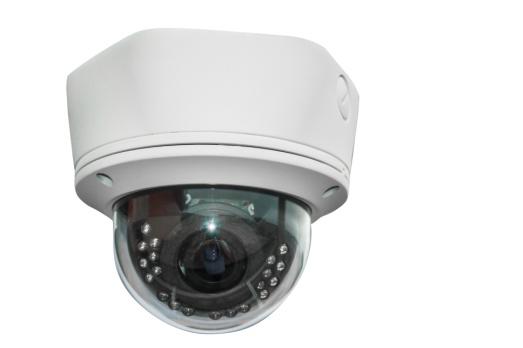      Перед использованием внимательно ознакомьтесь с инструкцией.Схема подключения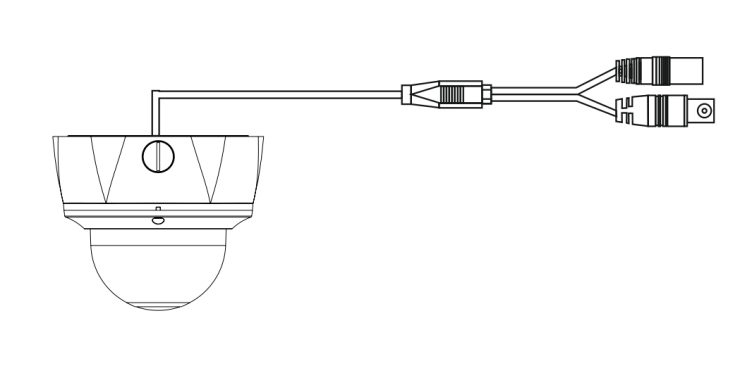 МодельFE MDV90/15MТип матрицы1/3” SONY SUPER HAD II CCDКол-во пикселейPAL 976x582Тип развёртки2:1 череcстрочнаяСинхронизациявнутренняяРазрешение700 твлОбъектив2.8~12мм DC ICRAGC Вкл/ВыклБаланс белогоАвто(ATW,AWB,Фикс,Ручной)День/ночьЦвет/ Ч/Б / АвтоO.S.DестьестьBLCHLC/BLC/Выкл2DNRВыкл/Вкл.Отношение сигнал/шум48dB(AGC Выкл)Скорость затвораАвто,1/50(1/60)-1/100,000секВидеосигнал1 В (75 Ом Вкл.)Мин. освещённостьЦвет:0.06люкс/F1.2,Ч/Б 0.0006люкс/F1.2Питание 12В±10% Постоянного токаПотребление энергии200mA(ИК выкл),400mA(ИК вкл)ИК подсветка24 диода LED(Φ5мм/ 850нм)Дистанция Ик подсветки15мРабочая температура-40С~+50ССтепень защитыIP66, IK10Размер корпусаΦ155x133мм